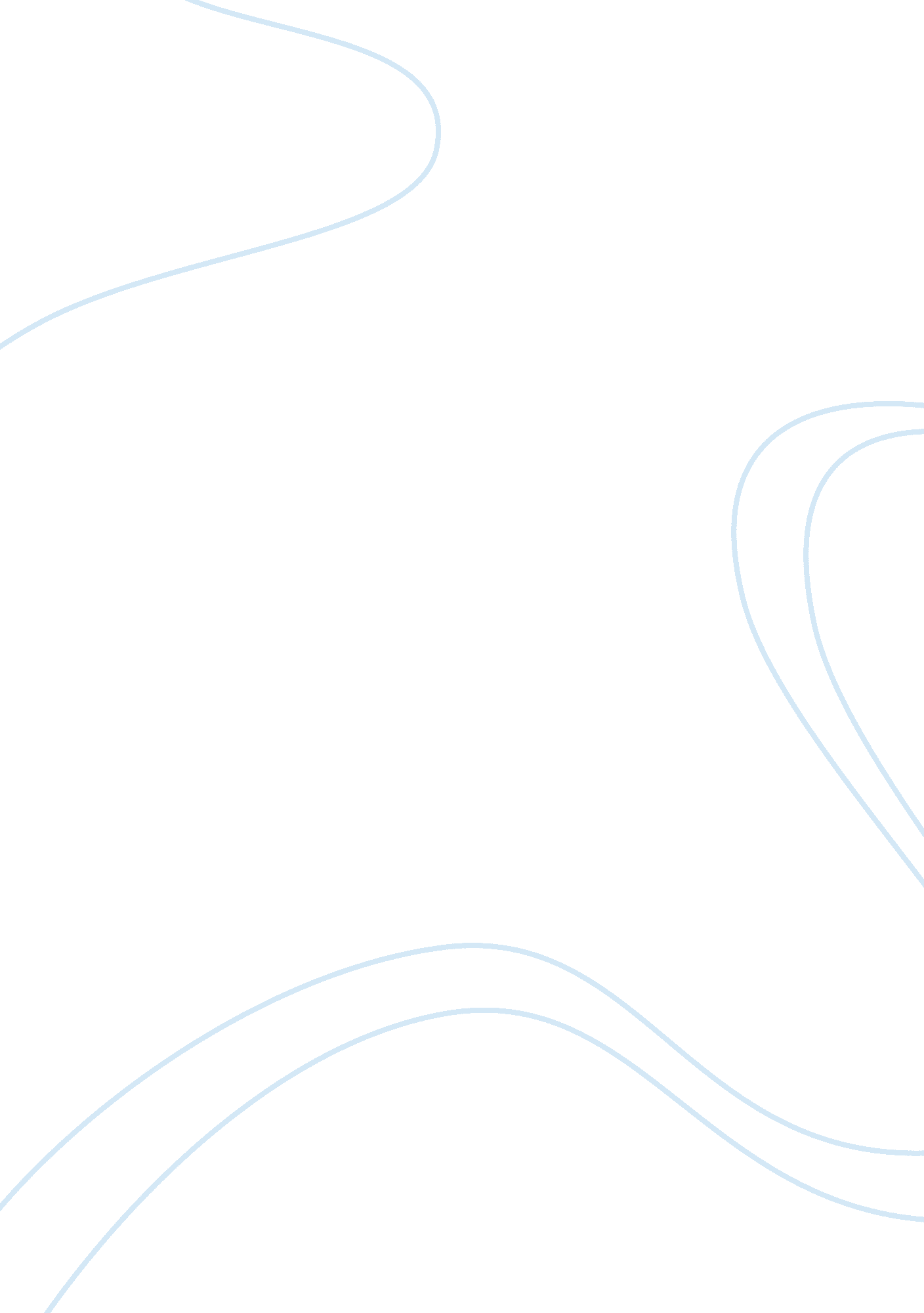 Mkt case study south east airlineBusiness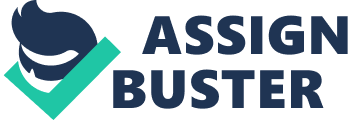 They serve no meals only snacks they did not charge passengers a fee to charge same for ticket they had no electronic entertainment and did not offer any retirement plan. Q what values do airline customers- both business and leisure travelers – seek when they buy air travel tickets? Has southwest done a better Job than competitors of meeting the needs of these air travelers? In what ways? Answer 2: Both business and leisure travelers seek to buy a air ticket with lower price but at the same there are mom business travelers who were often walling to pay higher prices If an air line offered last minute tickets assigned seating first class cabins and privet airport lounges none of which southwest had. Therefore southwest did not do a better Job than competitors of meeting the needs these alarm traveler. Q what Is southwest’s current pricing strategy? Does this strategy differentiate southwest from Its competitors? Is the strategy sustainable? Answer 4: Southwest current pricing strategy was new for category. These fares are $30 to $50 higher for mound trip ticket. The tickets however offer the customers preferential boarding bonus frequent credits and a free cocktail on each flight. They also offer more nonstop routes and more frequent flight that work with business traveler’s schedules. As they charged their strategy they can attract more customers which shows that their strategy differential them from Its competitors. Yes the strategy Is sustainable because Like other airlines It Is their beginning to change extra fees and they are changed and the environment they are In has also change. Q what marketing recommendations, Including pricing recommendations, would you make to southwest as It moves Into the next decade? Answer 5: We should Like to recommend them that they should not Increase the fees this will make upset their regular customers. They will be disappointed and move to other airlines. They should suck with their good quality. Their tickets should be always available though Internet as the Internet sources are growing more. They should regularly upload their updates In their web site which will make them In contact with their regular customers. Make Case Study South East Airline By nobody some business travelers who were often walling to pay higher prices if an air line than competitors of meeting the needs these air traveler. Q what is southwest’s current pricing strategy? Does this strategy differentiate southwest from its competitors? Is the strategy sustainable? Answer 4: Southwest shows that their strategy differential them from its competitors. Yes the strategy is sustainable because like other airlines it is their beginning to change extra fees and hey are changed and the environment they are in has also change. Q what marketing recommendations, including pricing recommendations, would you make to southwest as it moves into the next decade? Answer 5: We should like to recommend them that they should not increase the fees this will make upset their stick with their good quality. Their tickets should be always available though internet as the internet sources are growing more. They should regularly upload their updates in their web site which will make them in contact with their regular 